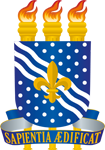 MINISTÉRIO DA EDUCAÇÃOUNIVERSIDADE FEDERAL DA PARAÍBAPRÓ-REITORIA DE ADMINISTRAÇÃOPlanejamento da ContrataçãoMinuta do Estudos Técnico PreliminaresINFORMAÇÕES BÁSICAS1. Processo Administrativo nº NECESSIDADE2. Descrição da Necessidade  Ajuda: Descrição da necessidade O órgão demandante deve descrever a necessidade da compra/contratação, evidenciando o problema identificado e a real necessidade que ele gera, bem como o que se almeja alcançar com a contratação. (inciso I, art. 7º, IN 40/2020). De acordo com o art. 7º, §2º, este campo é obrigatório.3. Área requisitante Ajuda: Nome do(s) órgão(s), setor(es) ou área(s) que solicitou(aram) a contratação.4. Descrição dos Requisitos da Contratação Ajuda: Especificar quais são os requisitos indispensáveis de que o objeto a adquirir/contratar deve dispor para atender à demanda, incluindo padrões mínimos de qualidade, de forma a permitir a seleção da proposta mais vantajosa. Incluir, critérios e práticas de sustentabilidade que devem ser veiculados como especificações técnicas do objeto ou como obrigação da contratada. (inciso II, art. 7º, IN 40/2020)
De acordo com o art. 7º, §2º, em caso do não preenchimento deste campo, devem ser apresentadas as devidas justificativas.SOLUÇÃO5. Levantamento de Mercado Ajuda: O levantamento de mercado consiste na prospecção e análise das alternativas possíveis de soluções, podendo, entre outras opções: a) ser consideradas contratações similares feitas por outros órgãos e entidades, com objetivo de identificar a existência de novas metodologias, tecnologias ou  novações que melhor atendam às necessidades da administração; e b) ser realizada consulta, audiência pública ou realizar diálogo transparente com potenciais contratadas, para coleta de contribuições.
Caso, após o levantamento do mercado de que trata o inciso III, a quantidade de fornecedores for considerada restrita, deve-se verificar se os requisitos que limitam a participação são realmente indispensáveis, flexibilizando-os sempre que possível. (inciso III, art. 7º, c/c §1º, art. 7º, IN 40/2020)
De acordo com o art. 7º, §2º, em caso do não preenchimento deste campo, devem ser apresentadas as devidas justificativas.6. Descrição da Solução como um todo Ajuda: Definir a descrição da solução como um todo, inclusive das exigências relacionadas à manutenção e à assistência técnica, quando for o caso, acompanhada das justificativas técnica e econômica da escolha do tipo de solução. (inciso IV, art. 7º, IN 40/2020). De acordo com o art. 7º, §2º, este campo é obrigatório.7. Estimativa das Quantidades a serem ContratadasAjuda: Em observância ao disposto no Art. 15, § 7°, II, da Lei n° 8.666/93, as quantidades a serem adquiridas devem ser justificadas em função do consumo e provável utilização, devendo a estimativa ser obtida, a partir de fatos (Ex: série histórica do consumo - atendo-se a eventual ocorrência vindoura capaz de impactar o quantitativo demandado, criação de órgão, acréscimo de atividades, necessidade de substituição de bens atualmente disponíveis, etc). A estimativa das quantidades a serem contratadas devem ser acompanhadas das memórias de cálculo e dos documentos que lhe dão suporte, considerando a interdependência com outras contratações, de modo a possibilitar economia de escala. (inciso V, art. 7º, IN 40/2020) e acordo com o art. 7º, §2º, este campo é obrigatório.8. Estimativa do Valor da Contratação Ajuda: Estimativa do valor da contratação, acompanhada dos preços unitários referenciais, das memórias de cálculo e dos documentos que lhe dão suporte, que poderão constar de anexo classificado, se a administração optar por preservar o seu sigilo até a conclusão da licitação. (inciso, VI, IN 40/2020). De acordo com o art. 7º, §2º, este campo é obrigatório.9. Justificativa para o Parcelamento ou não da Solução Ajuda: A regra a ser observada pela Administração nas licitações é a do parcelamento do objeto, conforme disposto no § 1º do art. 23 da Lei nº 8.666, de 1993, mas é imprescindível que a divisão do objeto seja técnica e economicamente viável e não represente perda de economia de escala (Súmula 247 do TCU). Por ser o parcelamento a regra, deve haver justificativa quando este não for adotado.
No mesmo sentido, e especificamente para compras, o § 7º do art. 23 da Lei nº 8.666, de 1993, aplicável subsidiariamente ao pregão (art. 9º da Lei nº 10.520, de 2002), prevê a cotação de quantidade inferior à demandada na licitação, com vistas a ampliação da competitividade, podendo o edital fixar quantitativo mínimo para preservar a economia de escala (inciso VII, art. 7º, IN 40/2020)
De acordo com o art. 7º, §2º, este campo é obrigatório.10. Contratações Correlatas e/ou interdependentes Ajuda: Informar se há contratações que guardam relação/afinidade com o objeto da  compra/contratação pretendida, sejam elas já realizadas, ou contratações futuras. (inciso VIII, art. 7º, IN 40/2020) De acordo com o art. 7º, §2º, em caso do não preenchimento deste campo, devem ser apresentadas as devidas justificativas.)11. Alinhamento entre a Contratação e o Planejamento Ajuda: Demonstração do alinhamento entre a contratação e o planejamento do órgão ou entidade, identificando a previsão no Plano Anual de Contratações ou, se for o caso, justificando a ausência de previsão; (inciso IX, art. 7º, IN 40/2020). De acordo com o art. 7º, §2º, este campo é obrigatório.PLANEJAMENTO12. Benefícios a serem alcançados com a Contratação Ajuda: Demonstrar os ganhos diretos e indiretos que se almeja com a contratação, essencialmente efetividade e de desenvolvimento nacional sustentável e sempre que possível, em termos de economicidade, eficácia, eficiência, de melhor aproveitamento dos recursos humanos, materiais ou financeiros disponíveis. (inciso X, art. 7º, IN 40/2020). De acordo com o art. 7º, §2º, em caso do não preenchimento deste campo, devem ser apresentadas as devidas justificativas.)13. Providências a serem Adotadas Ajuda: Informar, se houver, todas as providências a serem adotadas pela administração previamente à celebração do contrato, inclusive quanto à capacitação de servidores ou de empregados para fiscalização e gestão contratual ou adequação do ambiente da organização;(inciso XI, art. 7º, IN 40/2020) De acordo com o art. 7º, §2º, em caso do não preenchimento deste campo, devem ser apresentadas as devidas justificativas.14. Possíveis Impactos Ambientais Ajuda: Descrever os possíveis impactos ambientais e respectivas medidas de tratamento ou mitigadoras buscando sanar os riscos ambientais existentes. (inciso XII, art. 7º, IN 40/2020) De acordo com o art. 7º, §2º, em caso do não preenchimento deste campo, devem ser apresentadas as devidas justificativas.VIABILIDADE15. Declaração de viabilidadeAjuda: Declarar expressamente se a contratação é viável e razoável (ou não), justificando com base nos elementos colhidos durante os Estudos Preliminares. (inciso XIII, art. 7º, IN 40/2020). De acordo com o art. 7º, §2º, este campo é obrigatório.16. Equipe de PlanejamentoAjuda: Nome, CPF e cargo do(s) responsável(is) pelo preenchimento deste ETP.